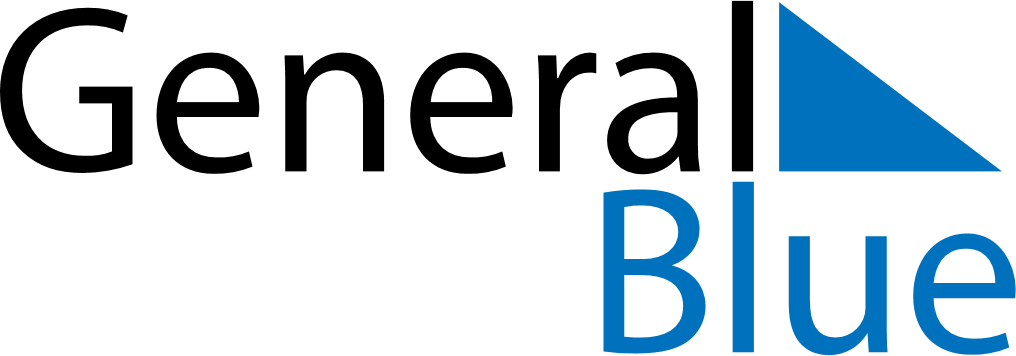 Weekly Meal Tracker October 15, 2023 - October 21, 2023Weekly Meal Tracker October 15, 2023 - October 21, 2023Weekly Meal Tracker October 15, 2023 - October 21, 2023Weekly Meal Tracker October 15, 2023 - October 21, 2023Weekly Meal Tracker October 15, 2023 - October 21, 2023Weekly Meal Tracker October 15, 2023 - October 21, 2023SundayOct 15MondayOct 16MondayOct 16TuesdayOct 17WednesdayOct 18ThursdayOct 19FridayOct 20SaturdayOct 21BreakfastLunchDinner